بيان وفد جمهورية مصر العربيةفي جلسة الاستعراض الدوري الشامل لجمهورية الكاميرونالأربعاء 16 مايو 2018 ***السيد الرئيس،	يطيب لوفد مصر أن يرحب ترحيبًا حارًا بالوفد الرفيع المستوى لجمهورية الكاميرون الشقيقة برئاسة السيد وزير الخارجية.  لقد لاحظنا بعين الرضا الجهود الحثيثة التى تبذلها حكومة الكاميرون لتعزيز وحماية حقوق الانسان ونشيد بإعتماد وتفعيل خطة العمل الوطنية للفترة 2015-2019 ومواءمة التشريعات الوطنية مع الاتفاقيات الدولية لحقوق الانسان، واستحداث البرنامج الوطني للتثقيف والتوعية بحقوق الانسان، وتعزيز النظام القضائي ومكافحة الافلات من العقاب، وإعتماد الخطة الوطنية لتحقيق النمو تعزيز العمالة للفترة 2014-2017.  ونود أن نتقدم بالتوصيتين التاليتين إلى جمهورية الكاميرون الشقيقة للنظر فيها في إطار مساعيها لتطوير أوضاع حقوق الإنسان فى البلاد:مواصلة جهود تمكين المرأة.مواصلة الجهود الرامية للنهوض بقطاع الصحة.شكرًا سيدي الرئيس ونتمنى لوفد الكاميرون كل التوفيق خلال الجلسة.ـــــــــــــالبعثة الدائمة لجمهورية مصر العربية                          لدى مكتب الأمم المتحدة ومنظمة التجارة العالمية والمنظمات الدولية الأخرىبجنيفــ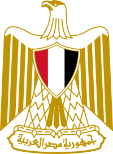 Permanent   Of   to United Nations Office, WTO and other International Organizationsـــــــ